Western Australia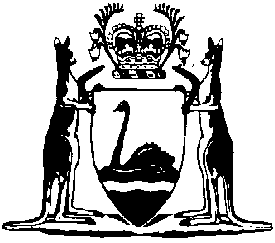 Blood and Tissue (Transmissible Diseases) Regulations 1985Compare between:[11 Oct 2002, 01-a0-07] and [04 Jul 2010, 01-b0-01]Western AustraliaHealth Act 1911Blood and Tissue (Transmissible Diseases) Regulations 19851.	Citation 		These regulations may be cited as the Blood and Tissue (Transmissible Diseases) Regulations 1985 1.2.	Interpretation 	(1)	In these regulations — 	blood includes any substance derived from blood.	(2)	A reference in these regulations to the donating of blood shall be read as including a reference to the donating of any substance obtained from the blood, or of any ovum or semen.	[Regulation 2 inserted in Gazette 17 May 1991 p. 2480.] 3.	The taking of blood without a declaration 	(1)	Subject to this regulation, a person shall not — 	(a)	take any blood intended for therapeutic use; or	(b)	knowingly accept for therapeutic use any blood donated,		unless the person donating the blood made a declaration in the form prescribed by these regulations within the 12 hours preceding the donation of the blood.	(2)	Where the donor of any blood is by reason of injury or illness incapable of making a declaration in the form prescribed by these regulations, a person who takes, or accepts a donation of, blood from that donor for therapeutic use where the circumstances are such as to be, in the opinion of a person who is a designated officer, or the delegate of a designated officer, for the purposes of the Human Tissue and Transplant Act 1982, medically justifiable shall not be taken to have contravened subregulation (1).	(3)	The taking or accepting of blood that is intended — 	(a)	for the use of the donor; or	(b)	for a use other than a therapeutic use,		shall be taken not to contravene subregulation (1) notwithstanding that no declaration is made in respect of that blood.	[Regulation 3 amended in Gazette 13 May 1988 p. 1596.] 4.	Declaration to be required from donor 		A person who intends to donate blood for therapeutic use is required to furnish in writing to the person taking the blood at the time of donating that blood a declaration made in the form prescribed by these regulations before a witness who is authorised by these regulations to permit such a declaration to be made in their presence, that declaration having been made within the preceding 12 hours, and shall not donate blood unless such a declaration is furnished.	[Regulation 4 amended in Gazette 13 May 1988 p. 1596.] 5.	Person authorised to permit declarations to be made 		For the purpose of taking declarations required by these regulations, a person who is within one of the following categories of authorised persons may permit such a declaration to be made before them — 	(a)	any person authorised to permit a statutory declaration to be made before them;	(b)	a person who is a designated officer, or the delegate of a designated officer, for the purposes of the Human Tissue and Transplant Act 1982;	(c)	a medical practitioner;	(d)	a staff member of the Red Cross Blood Transfusion Service; or	(e)	a registered general nurse employed for the taking of tissue,		and shall state his or her full name on and sign the declaration, date it and endorse on it the time at which it was made and the category of authorisation to which he or she belongs.	[Regulation 5 amended in Gazette 13 May 1988 p. 1596.] 6.	The form of declaration 		For the purposes of these regulations, the form of declaration to be furnished shall comply with the form set out in Schedule 1.	[Regulation 6 inserted in Gazette 13 May 1988 p. 1596; amended in Gazette 12 Feb 1999 p. 474.] 7.	Offences 		A person who contravenes regulation 3(1) or 4 commits an offence and is liable to a penalty of not more than $1 000 and not less than — 	(a)	in the case of a first offence, $100;	(b)	in the case of a second offence, $200; and	(c)	in the case of a third or subsequent offence, $500.	[Regulation 7 inserted in Gazette 13 May 1988 p. 1596.] Schedule 1 — Blood donor declaration[r. 6]There are some people in the community who MUST NOT give blood as it may transmit infections to people who receive it.  So before you give blood we need you to answer some questions to ensure that it will be safe for people to be given your blood or blood products.  The following questions are a vital part of our effort to eliminate these diseases from the blood supply.Even though there are a lot of questions they are all important and you need to answer every question on the form  and to the best of your ability.  Answering these questions  is important because .All donations of blood are tested for the presence of Hepatitis B and C, HIV 1 and 2 (AIDS virus), syphilis and HTLV I and II.  Should your blood test be positive for any of these diseases or show a significantly abnormal result you will be notified.Thank you for answering the following questions.If you are uncertain about how you should answer any of the questions please discuss your concerns with the interviewer.You will be asked to sign this declaration in the presence of the interviewer once you have answered all the questions.In making this declaration I understand that —•	as scientific knowledge advances, I may be asked to undergo further blood tests; and•	my donation is a gift, which may be used for therapeutic purposes and in some instances for the manufacture of diagnostic agents and researchI have also been advised by the interviewer that —•	there are some possible risks associated with donating blood; and•	I must follow the instructions of the staff to  those risks.[Schedule1 inserted in Gazette  p. .]Notes1	This is a compilation of the Blood and Tissue (Transmissible Diseases) Regulations 1985 and includes the amendments made by the other written laws referred to in the following table.Compilation tableDECLARATION the last 12 months have you answer7.	Since your last donation or in the last 12 months have you had sexual activity with a new partner who currently lives or who has previously lived overseas?7.	Since your last donation or in the last 12 months have you had sexual activity with a new partner who currently lives or who has previously lived overseas?7.	Since your last donation or in the last 12 months have you had sexual activity with a new partner who currently lives or who has previously lived overseas?I hereby declare that I have answered the above questions I hereby declare that I have answered the above questions Donor’s 
signature: ______________________Witness’ 
signature: Print full 
name: _________________________Print full 
name: Donation 
number: _______________________Category of 
authorisation: Date and time of 
declaration: CitationGazettalCommencementBlood and Tissue (Transmissible Diseases) Regulations 19858 Feb 1985 p. 517-198 Feb 1985Blood and Tissue (Transmissible Diseases) Amendment Regulations 198612 Sep 1986 p. 335012 Sep 1986Blood and Tissue (Transmissible Diseases) Amendment Regulations 198813 May 1988 p. 1596-713 May 1988Blood and Tissue (Transmissible Diseases) Amendment Regulations 199117 May 1991 p. 2480-117 May 1991Blood and Tissue (Transmissible Diseases) Amendment Regulations 199912 Feb 1999 p. 474-712 Feb 1999Reprint of the Blood and Tissue (Transmissible Diseases) Regulations 1985 as at 11 Oct 2002  (includes amendments listed above)Reprint of the Blood and Tissue (Transmissible Diseases) Regulations 1985 as at 11 Oct 2002  (includes amendments listed above)Reprint of the Blood and Tissue (Transmissible Diseases) Regulations 1985 as at 11 Oct 2002  (includes amendments listed above)